PLAN DE APOYO: EDUCACIÓN RELIGIOSA.GRADO: SEXTO.REALIZAR A MANO Y EN HOJAS DE BLOCK.UTILIZANDO EL FORMATO DE NORMAS APA.1. Investigar qué es la dignidad humana dar una opinión mínimo 10 renglones.2. Cuáles son los principales derechos humanos?3. Sí solo pudieran existir 5 derechos humanos cuales elegirías y por qué4. Cuáles crees son los derechos más vulnerados en Colombia y por qué?5. Investiga qué es el misterio pascual.6. Investiga cuál es la historia de la semana santa.7. Qué se celebra cada día de semana santa.8. Realiza un escrito con ayuda de tus padres, mínimo 20 renglones resaltando la importancia de la semana santa en sus vidas. 9. Investiga quién era Jesús y en mínimo 10 reglones escribe una opinión para este personaje.10. Sustentación oral.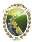 INSTITUCIÓN EDUCATIVA MARISCAL ROBLEDOCODIGO: GA-FOPLAN DE APOYO PRIMER PERIODOVERSION: 2AREA: ÉTICA Y VALORES PROFESOR: SANTIAGO G.FECHA: MARZO/2018